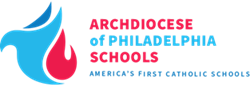 March 5, 2021Dear Parents:As I write to you today, I feel compelled to first express my deepest appreciation for your cooperation and support of the plan to continue with in-person learning this year. Your efforts and the efforts of the schools’ staff was incredible and was a key part on what made us a national leader in this area.Thankfully, we have reached an important milestone in the Covid pandemic as restrictions are beginning to be modified or removed. Throughout this process, we have taken guidance from health experts and converted the recommendations into concrete procedures that kept children and staff safe in our schools. Recently, the state has suspended the ban on out of state domestic travel. Our schools supported this ban by working with parents  and by asking parents not to travel and instituting quarantines after travel in an effort to limit the potential of taking the virus into our schools. Now that the ban has been suspended, we ask a for your continued cooperation. We ask that as restrictions are lifted you continue your efforts to be aware of the potential of the spreading disease by following these practices before, during and after you travel.Inform the school of any travelContinue to wear masks when outside of your family circleContinue to remain socially distanced when outside of your family circleContinue to monitor COVID-19 symptoms, especially after travelAvoid travel outside of the country.Again, thank for your prayers and support for the CSO process. Without these, our success would not have been possible. Although the ban on travel has been suspended, we will be following  all other guidelines recommended by the CDC and the state of Pennsylvania that are part of the Catholic School Onward  plan. Adhering to these  guidelines, helps keep all us safe and our schools open. Sincerely,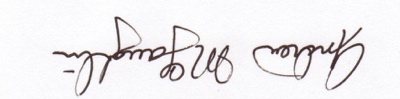 Andrew McLaughlin, Ed.D.Superintendent for Elementary Schools